TLSU Sub-Team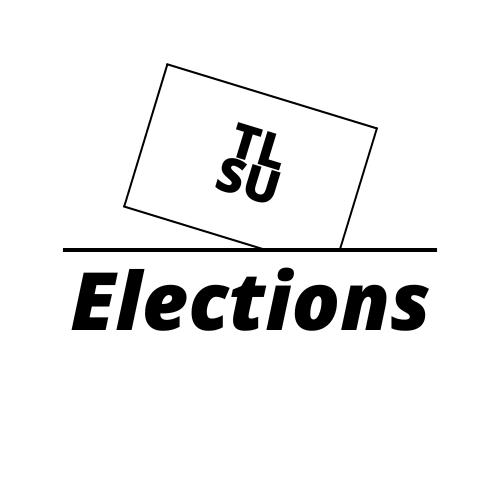 Application Form 2024Your DetailsName:Student Number:Mobile Number:	Signature:Email:The Sub-Team Positions would like to apply forMusical Theatre / Music / UG Dance / PG DanceEligibilityHave you had a Trinity Laban Student Disciplinary or TLSU Complaint upheld against you?Are you currently under investigation for a Trinity Laban Student Disciplinary or TLSU Complaint?Do you have the right to work in the United Kingdom?Please write your statement on page 2 of this document:StatementWrite a 200 word statement on why you would like to be on the TLSU Sub-Team